Каждый прием пищи должен состоять из смешанных продуктов, содержащих:Белки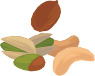 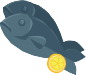 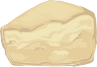 Соблюдение режима питанияРегулярно (оптимально 5–6 раз) небольшими порциями, через равные промежутки времени.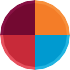 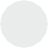 Правильные способы кулинарной обработки пищи.Питание детейНЕТ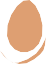 Жарение, фритюр и панировкаЖирыУглеводыКлетчаткуВитамины и минеральные вещества (выпускаются промышленностью в виде специальных препаратов, однако следует отдавать предпочтение естественным источникам — пище)В питании должны отсутствовать или быть сведены к минимуму сладости и мучноеОтваривание, запекание, тушение и приготовление на паруОтказ от вредных продуктов:фаст-фудасладкой газировки чипсов полуфабрикатов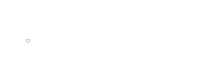 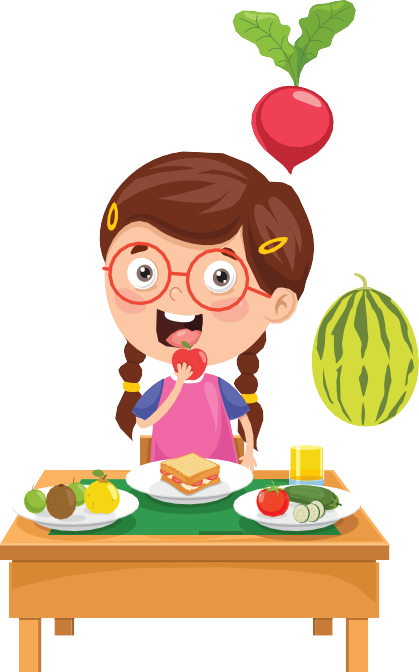 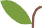 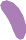 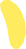 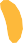 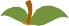 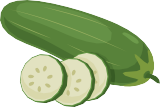 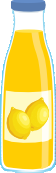 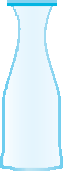 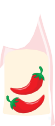 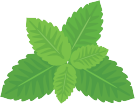 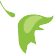 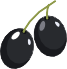 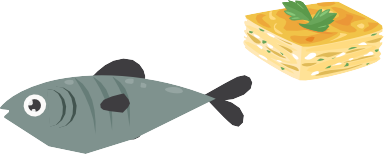 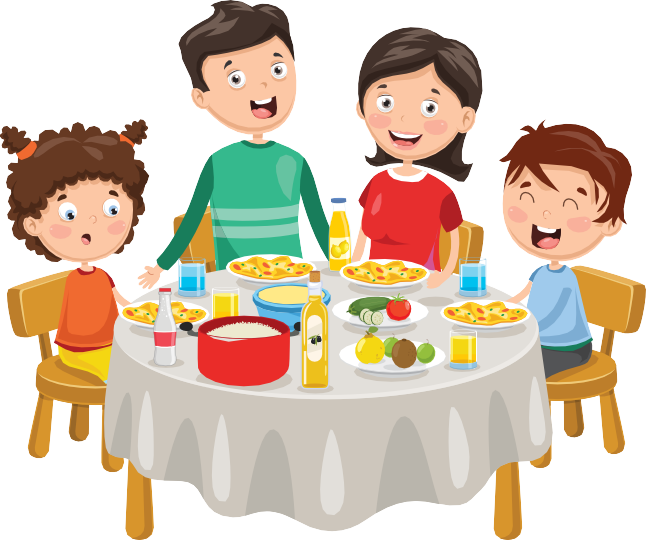 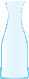 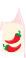 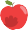 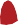 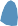 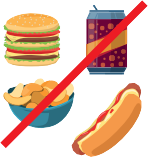 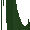 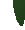 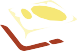 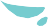 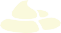 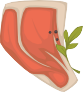 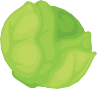 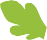 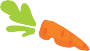 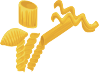 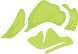 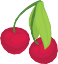 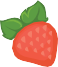 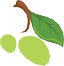 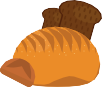 Правильное питание вашего ребенка — залог его здоровья в будущем.Телефон горячей линии	www.mosgorzdrav.ru8 (499) 251-83-00	navigator.mosgorzdrav.ruПитание – процесс поступления в организм веществ, необходимых для функционирования организма.Нерациональное питание ребенка приводит к:Здоровое питание — питание, обеспечивающее рост, нормальные развитие и жизнедеятельность человека, способствующее укреплению его здоровья и профилактике заболеваний.  Здоровье Вашего ребёнка в Ваших руках. Дети не знают, что такое здоровое питаниеи не задумываются, что пища может плохо влиять на их здоровье. Они любят то, что вкусно.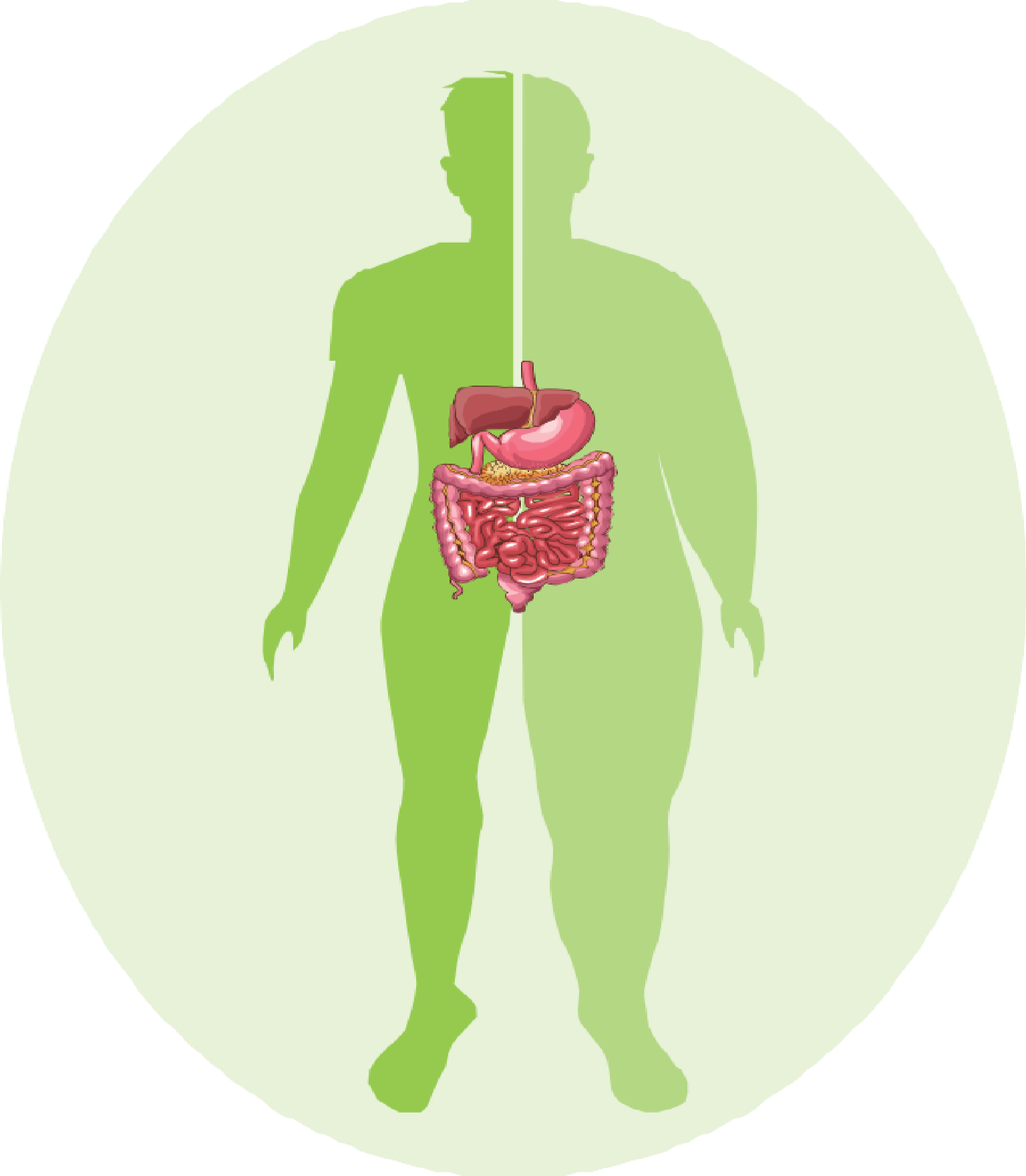 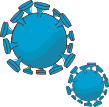 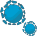 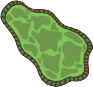 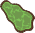 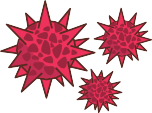 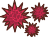 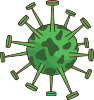 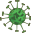 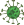 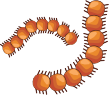 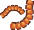 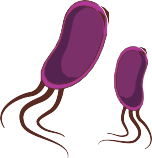 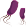 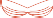 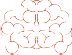 нарушению аппетита, пищеварения и заболеваниям желудка и кишечника     снижению переносимости физических нагрузок       отставанию в психомоторном развитии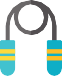 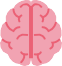 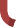 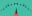 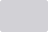 дефициту или избытку массы телаожирению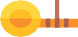 аллергическим заболеваниям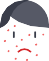 психическим и депрессивно-тревожным расстройствам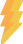 ослаблению иммунитета и повышению восприимчивости к болезнямнарушению функций жизненно важных органов и формированию хронических заболеваний: артериальной гипертензии, сахарному диабету, поражению печени, сосудистым поражениям головного мозга, ишемии сердца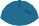 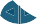 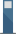 Для правильного развития ребенка питание должно быть рациональным — физиологически полноценным, сбалансированным и зависящим от индивидуальных особенностей (пола, возраста, образа жизни, характера труда, степени физической активности и климатических условий обитания человека).Основные принципы рационального питания для Вашего ребенка:Равновесие между энергией, поступающей с пищей, и энергией, расходуемой человеком в процессе жизнедеятельности.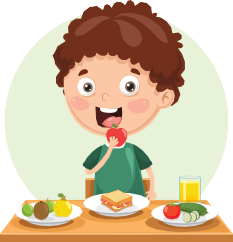 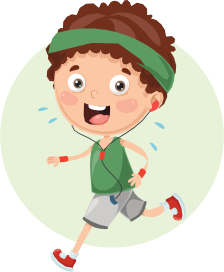 Сбалансированность рациона по качеству, количеству и составу.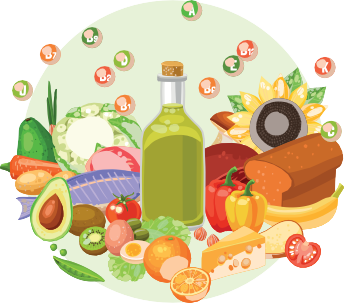 Оптимальное соотношение:Белки: Жиры: Углеводы=1:1:4